Тема : Складання задач за малюнками, короткими записами.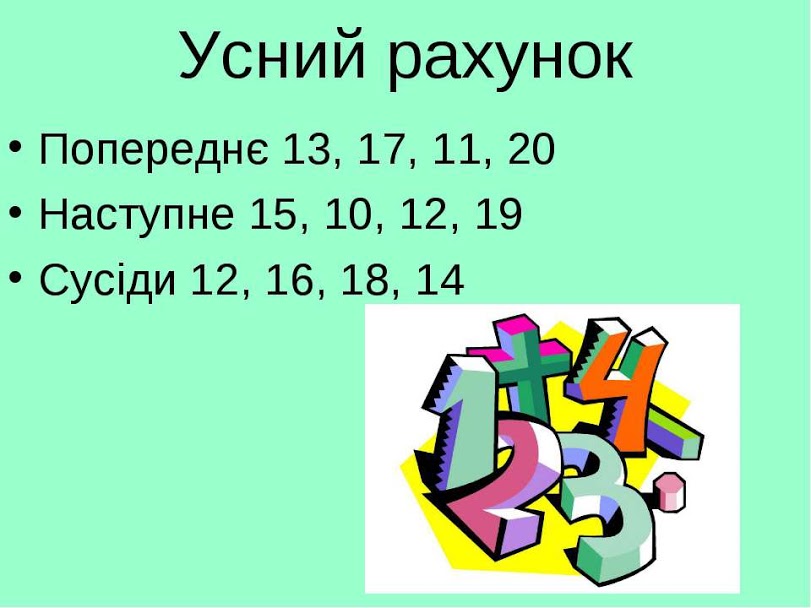 Склади а розв’яжи задачі: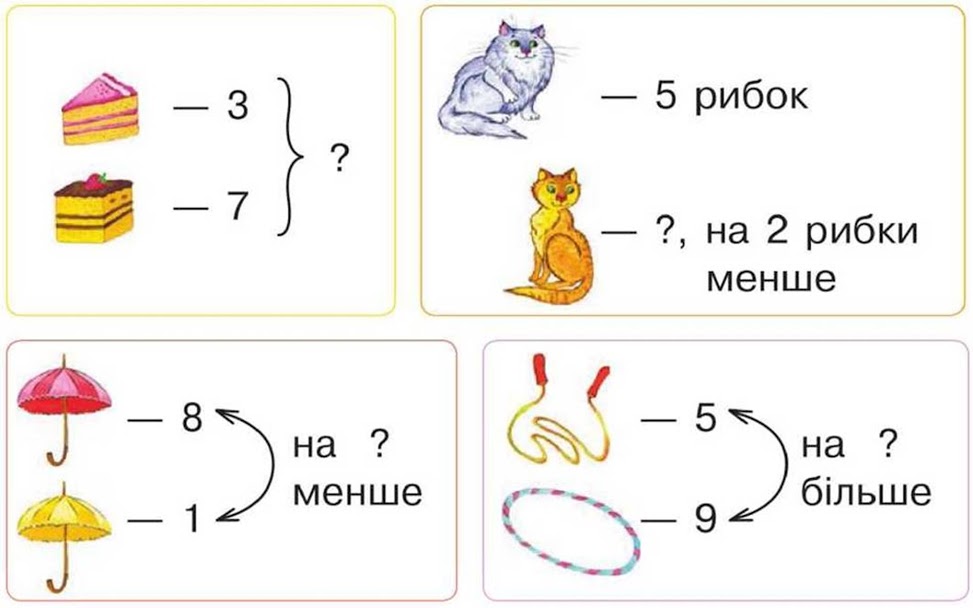 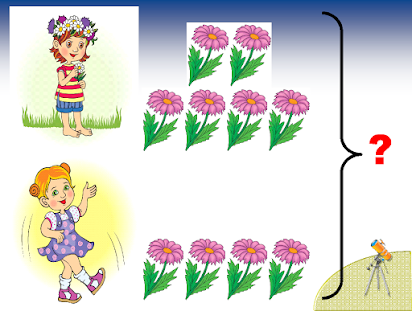 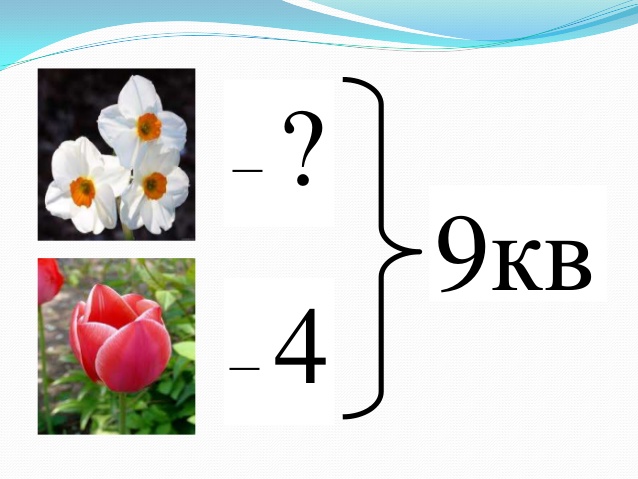 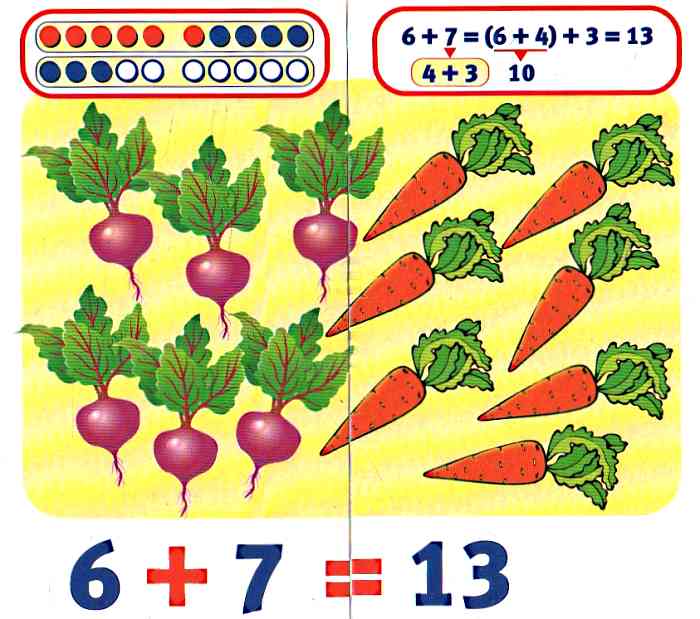 